9/6/18 Annual Meeting final Technical Program  
To register, email lisa.idell-sassi@alaska.gov To pay for a sponsorship or $15 for lunch (private members only), go to:http://www.itsalaska.org/conference-registration.html Thank you to our Gold sponsors!!!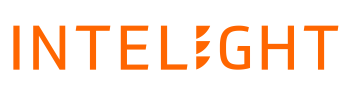 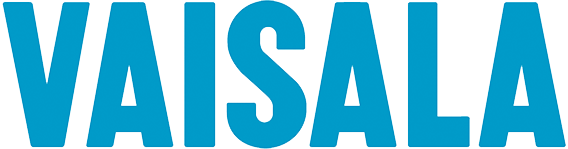 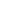 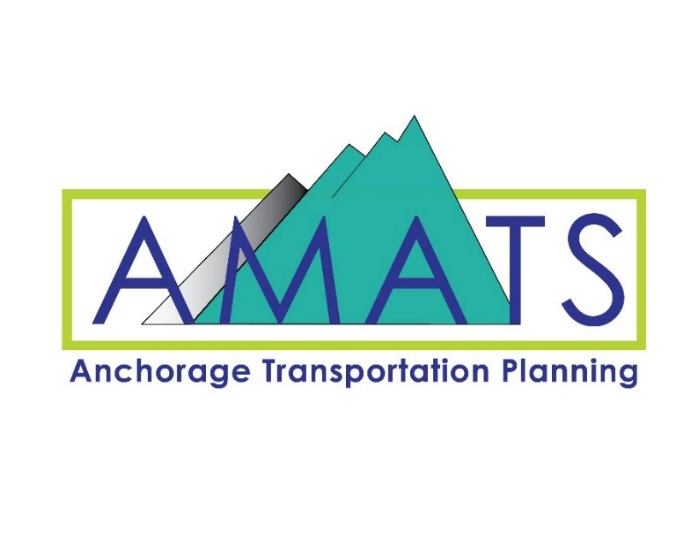 
Thank you Silver Sponsor!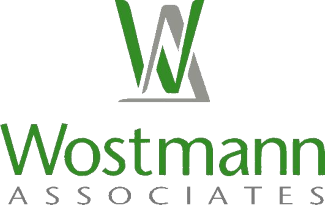 SessionPresentation / Topic8:00 am8:30 – 8:45ITS Alaska Business Meeting 
8:45 – 9:00Registration and Welcome
ITS Alaska Annual Business Meeting     - (Everyone is welcome to attend!) Opportunity for each sponsor to introduce themselves and their companyOpening Remarks – ADOT&PF Commissioner Luiken
9:00 – 10:00Session #1: Moderator:Recap of the Autonomous Vehicle Forum David Gamez, ITE AlaskaVehicles and Observations In The Cloud Dan Schacher, ADOT&PFMark DeVries, VaisalaWilf Nixon, Salt Institute10:00 Break10:15 – 12pm
Session #2:   Moderator:  Vivian UnderwoodAn Update on Positive Train Control from AKRR  George Newman, Senior Director, Adv. Train Control SystemsSouthcoast Traffic Signal UpdateDavid Epstein, P.E. , DOT&PF, SouthcoastOpportunities and Challenges for the Interaction Between AVs and Vulnerable Road UsersDr. Justin Owens , Virginia Tech Transportation Institute12:00 – 1:00

Moderator:

Keynote / Lunch  Lunch will be on-site, provided to registered participants
ITS Scholarship - Student Award PresentationKeynote Speaker – Ed Fok, USDOT/FHWA“What Can We Do to Prepare for Connected Automated Systems?”1:00 – 2:00Session #3: Moderator: Overall Presentation of the Cooperative Automated Transportation Coalition (formerly the V2I Deployment Coalition)Dean Deeter, President, Athey Creek ConsultantsHow Might Connected and Automated Vehicles Change Public Transportation Les Jacobson, Vice President/Senior ITS Manager, WSP2:00 – 3:00Session #4: Moderator:Bike / Ped Detection Technologies and Products – Vendor ShowcaseEconolite – Jeff Wolf Flir (CT Northwest) – David Shahon 3:00 – 4:30Session #5: 
Moderator: Bike / Ped Detection Technologies and Products (Cont’d)Iteris (Western Systems) – John BrannanMiovision – Justin King 	
Wavetronix – Brent PadillaITS Alaska President’s closing comments (Les Jacobson, WSP)ITS Alaska President’s closing comments (Les Jacobson, WSP)